Информационный план воспитательного часа.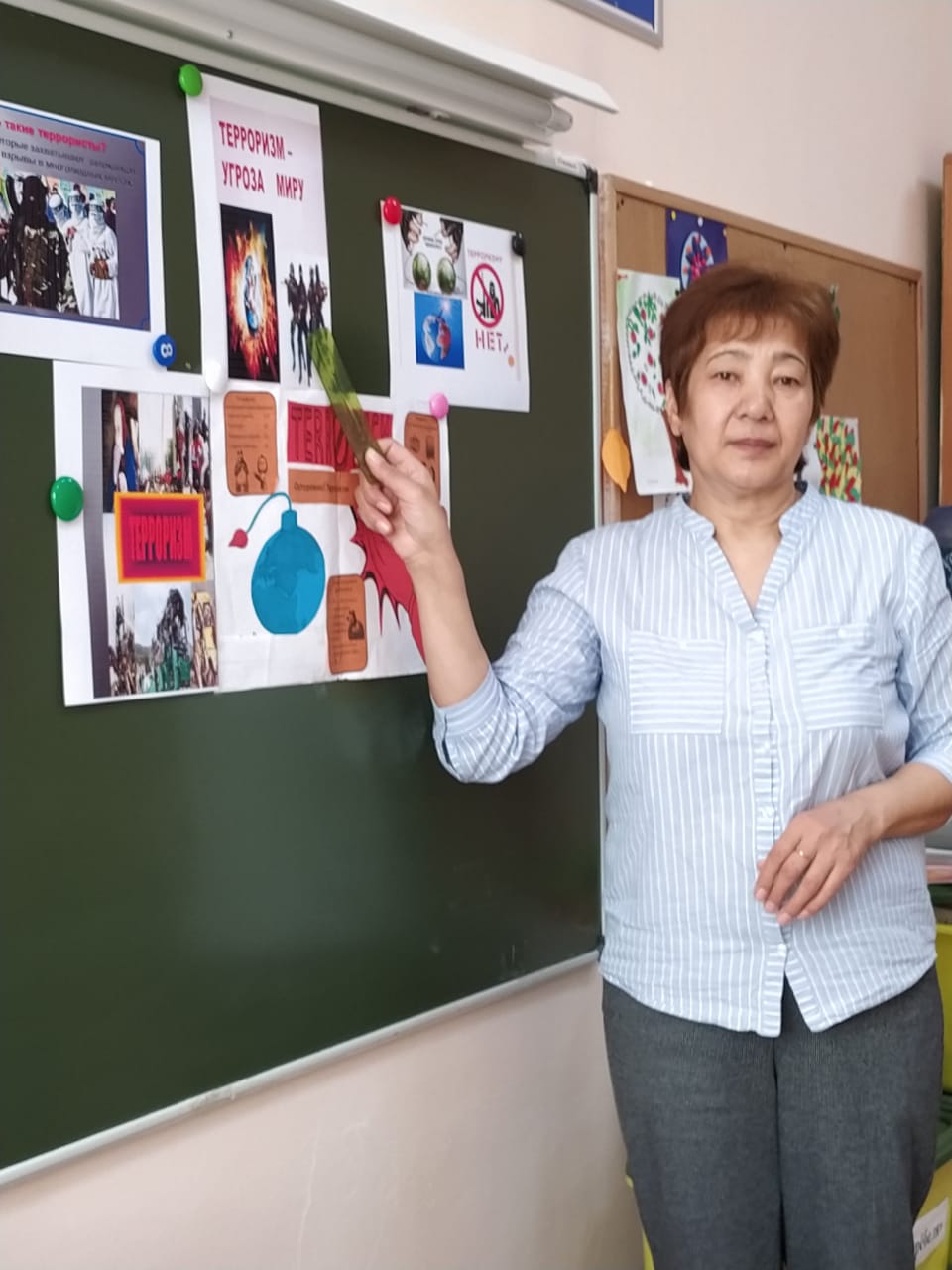 Дата: 21.10.2020 гВоспитатель: Байракова А.КНаправление: Физическое  воспитание, здоровый образ жизни.Тема: «Дружи с водой».Вид: Познавательно – исследовательская.Цель: Формировать привычки к здоровому образу жизни; расширить представления о значении воды в нашей жизни.Задачи:Коррекционно- образовательная: познакомить детей со свойствами воды, вкусом, цветом, запахом, прозрачностью; Коррекционно-развивающая: прививать элементы навыка гигиенической культуры;Коррекционно-воспитательная: воспитывать культурно-гигиенические навыки, желание всегда быть красивым и аккуратным, совершенствовать навыки умывания, знания предметов туалета и их назначения,Оборудование: бутылочка  с водой, стаканчики одноразовые прозрачные, пакет молока, кипяток в чайнике, крышки цветные, лимон, картинки.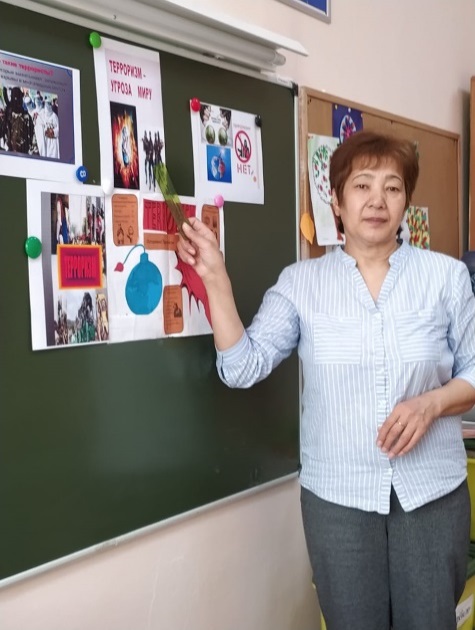 Этапы воспитательного часаДеятельность воспитателяДеятельность учащихся1.Организационно-плдготовительный этап1.Организационно-плдготовительный этап1.Организационно-плдготовительный этап1.ППНРассказать о воде.Собрались все дети в кругЯ твой друг и ты мой друг.Крепко за руки возьмемсяИ друг другу улыбнемся.Сегодня мы собрались, чтобы провести наше занятие о здоровье, в этом нам поможет Вода. Мы каждый день пользуемся этой водой, а она все течет и течет, не заканчивается. Без воды вам не умыться, не наесться, не напиться.                 Смею вам я доложить: без воды нам не прожить. Для чего нужна вода, как мы ее используем? Дети, подумайте, откуда берется вода в кране? Вода появляется из реки. Те капельки, которыми мы моем руки, проделали большой путь очистки. Сначала они плавали в реке, потом человек направил их в станцию очистки воды и затем по трубам в дома и квартиры.А вы знаете дети, что воду нужно беречь, и когда помоешь руки, нужно сразу закрыть кран. Физкультминутка.Дети, а сейчас мы с вами вспомним и покажем, как мы умываемся по утрам :Водичка, водичка,Умой моё личико,Чтобы глазки блестели,Чтобы щёчки краснели,Чтоб смеялся роток,Чтоб кусался зубок.На глазах мы хорошеем.Вот какие мы чистые и красивые.ответы детей:Проводим разминку с детьми.11.Основной этап11.Основной этап11.Основной этапОпыты с водой.Исследовательская деятельностьОбобщение о свойствах воды:Опыт № 1. Определение веса воды.Посмотрите, дети, у нас на столах в стаканах стоит вода. А сейчас возьмите в одну руку пустой стакан, а в другую стакан с водой. Что можно сказать о стакане с водой? Он какой – тяжелый, а пустой стакан – легкий. Значит, вода имеет вес, она тяжелая.Опыт № 2. Определение вкуса воды.Дети, давайте попробуем воду на вкус. Какая она? Сладкая, соленая, горькая, кислая? А теперь мы узнаем есть ли вкус у воды? Возьмите трубочки и попробуйте сок. Сок вкусный? Какой вкус?Правильно. Сок сладкий. А теперь попробуйте воду. Какая вода на вкус? Есть у нее вкус? Вода сладкая, кислая и так далее. Нет. А какая вода? Вода безвкусная. А если я в чистую воду добавлю соль. Попробуйте теперь воду. Какая стала вода?Правильно, вода стала соленой. Чистая вода безвкусная, а если добавить, какое - нибудь вещество, то вода приобретает вкус, того что положили в него. Значит, вода не имеет вкуса, она безвкусная.Опыт № 3. Определение прозрачности воды.Дети, а как вы считаете, какого вода цвета? Какого цвета молоко, посмотрите? А можно ли сказать, что вода тоже белого цвета?  Давайте, мы поиграем в прятки. Я спрячу крышки в воде и молоке. А вы скажите, где крышки я спрятала, а где не получилось? Значит, вода бесцветная, крышки просвечивается сквозь воду.Опыт № 4. Определение температуры воды.Вода еще бывает теплой, холодной и горячей. Вы ручки моете какой водой? Теплой. А в чайнике у меня, как думаете, какая вода? Горячая вода, кипяток. Ее трогать не будем, а в холодную воду опустим палец, какая вода? Вода бывает разной температуры. В реках и озерах тоже бывает вода и теплая, и холодная. Некоторые рыбы, звери, растения могут жить только в теплой воде, а другие в холодной. Если бы вы были рыбками, воду какой температуры вы бы выбрали? Опыт № 5. Определение запаха воды.Вода чем-нибудь может пахнуть? Давайте понюхаем воду и узнаем, пахнет вода или нет.                                                                                                                           Дети: Нет. Правильно вода ничем не пахнет. А теперь понюхайте воду с лимоном. Есть запах? А почему вода с лимоном пахнет? Дети: Потому что лимон пахнет. Да, потому что у лимона есть запах. Значит, какой мы можем сделать вывод? Чистая вода не имеет запаха, но если в нее добавить вещество с запахом, то у воды появится запах того, что в нее добавили. Молодцы, вижу, что вы много знаете о воде. Вода прозрачная, без цветная, без вкуса и запаха.(Приглашаю детей к столам, на них стоят стаканы с водой)Самостоятельные выводы детей.(предлагаемая детям вода – кипяченая).(Ответы детей).Сок сладкий, вкусный.Дети: Соленая.(ответы) (показываю стакан с молоком)(ответы)(наливаю кипяток в чашку, идет пар над чашкой)(ответы детей)(ответы детей)11I.Заключительный этап11I.Заключительный этап11I.Заключительный этапЗакрепление:Просмотр фотографии детей:Итог занятия:Рефлексия:И мы будем дружить с водой и беречь ее. Чтобы мыться, плескаться, умываться. Когда мы моем руки? Мы моем руки перед едой, после прогулки, когда испачкаются руки после рисования или лепки, после того, как погладили животных и т. д. Как часто надо мыться, умываться? Что вы видите здесь ребята? Дерево, волшебное дерево, необычное дерево.                         «Дерево чистоты».Ребята, посмотрите, какое необычное дерево. Вы встречали такие деревья? А давайте посмотрим, что на нем растет? Для чего нужно мыло? Для чего нужно полотенце? А расческа? А зеркало? А зачем нужны зубная щетка и зубная паста? А почему нужно чистить зубы? Молодцы ребята все то, вы знаете.                                        Что такое жилище? Место, где мы живем. Наша квартира. Показать, как ты дома пылесосишь, моешь пол, чистишь раковину, вытираешь пыль и т.д.                                                                                         Она необходима всем:                                                  Одним, чтобы плыть,                                                       Другим, чтобы попить,                                                          Третьим что – нибудь помыть,                                                     А хозяюшкам – обед сварить.Как вы думаете, много ли на нашей планете воды? Вы знаете, что нашу планету называют голубой. Так её называют потому, что на ней действительно много, очень много воды.Вот посмотрите на карту нашей планеты Земля. Какого цвета на ней больше всего? Эти цвета обозначают, где на Земле расположена вода.Вы сегодня отлично занимались. Я вижу на ваших лицах улыбку. Это очень хорошо! Ведь радостное, хорошее настроение помогает нашему здоровью. Угрюмый, злой и раздражительный человек легко поддается болезни. А хорошее настроение и улыбка – как защита от болезней. Давайте же чаще дарить друг другу улыбки. Детям раздаются мыльные пузыри. Доброго вам всем здоровья!Ответы детей.Ответы детей.Ответы детей.